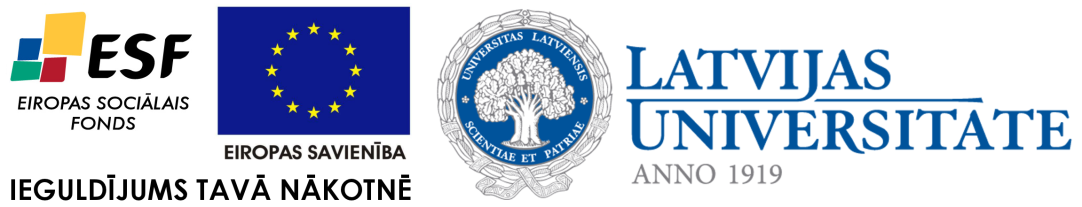 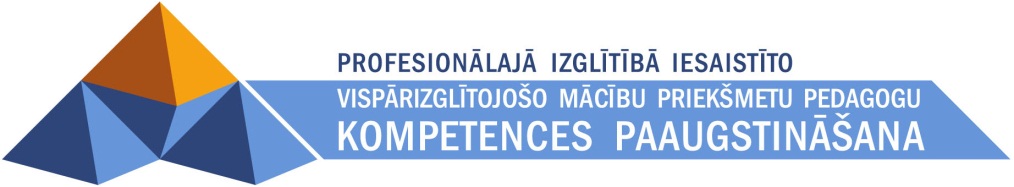 Maija BurimaZanda GūtmaneTeorētiskais atbalstmateriāls skolotājiem par pieejām un metodēm literārā teksta analīzē: mākslinieciskais laiksAnotācijaMateriāls izstrādāts 
ESF Darbības programmas 2007. - 2013.gadam „Cilvēkresursi un nodarbinātība” 
prioritātes 1.2. „Izglītība un prasmes”
pasākuma 1.2.1.„Profesionālās izglītības un vispārējo prasmju attīstība” 
aktivitātes 1.2.1.2. „Vispārējo zināšanu un prasmju uzlabošana” 
apakšaktivitātes 1.2.1.1.2. „Profesionālajā izglītībā iesaistīto pedagogu 
kompetences paaugstināšana” 
Latvijas Universitātes realizētā projekta 
„Profesionālajā izglītībā iesaistīto vispārizglītojošo mācību priekšmetu pedagogu 
kompetences paaugstināšana” 
(Vienošanās Nr.2009/0274/1DP/1.2.1.1.2/09/IPIA/VIAA/003, 
LU reģistrācijas Nr.ESS2009/88) īstenošanai.Rīga 2011 Mērķis: izstrādātais atbalsta materiāls paredzēts laika poētikas analīzes un interpretācijas prasmju veicināšanai un izpratnes veidošanai par rakstnieku stratēģijām, modelējot teksta laika poētiku. Materiālam pievienotā slaidu prezentācija sniedz pārskatu par dažādiem laika uztveres un atveides principiem mākslinieciskajā tekstā, izceļot būtisku tendenci jaunākajā literatūrā – informācijas sabiedrībai raksturīgo laika trūkumu, kas izteikta ar dažādiem tēliem un izteiksmes līdzekļiem. Norvēģu antropologa T. H. Ēriksena grāmatas fragmenti reprezentē informācijas sabiedrības laika uztveres specifiku, laika determinējošo lomu indivīda dzīves ritmā. Ēriksena aprakstītie laika tēli un motīvi sastopami 20. gadsimta beigu – 21. gadsimta sākuma latviešu literatūrā, piemēram, Ingas Ābeles darbos. Rakstnieces pasaules izjūtā, kas atklājas materiālu kopai pievienotajā intervijā, lasāmas pārdomas par mūsdienu indivīda laika uztveri un attiecībām ar laikmetu.Materiālu kopu veido šādi materiāli: 1. Mākslinieciskā laika tēlojuma veidi – slaidrāde.2. Citātu kartotēka. Tomass Hillans Ēriksens par informācijas sabiedrības laika uztveri grāmatā "Mirkļa tirānija. Straujš un gauss laiks informācijas sabiedrībā". 3. Fragments par laika uztveri no I. Ābeles stāsta “Aukcions”. 4. V. Gailīša recenzija par I. Ābeles stāstu krājumu "Kamenes un skudras" (2010), kurā uzsvērta rakstnieces laika un laikmeta izjūta.